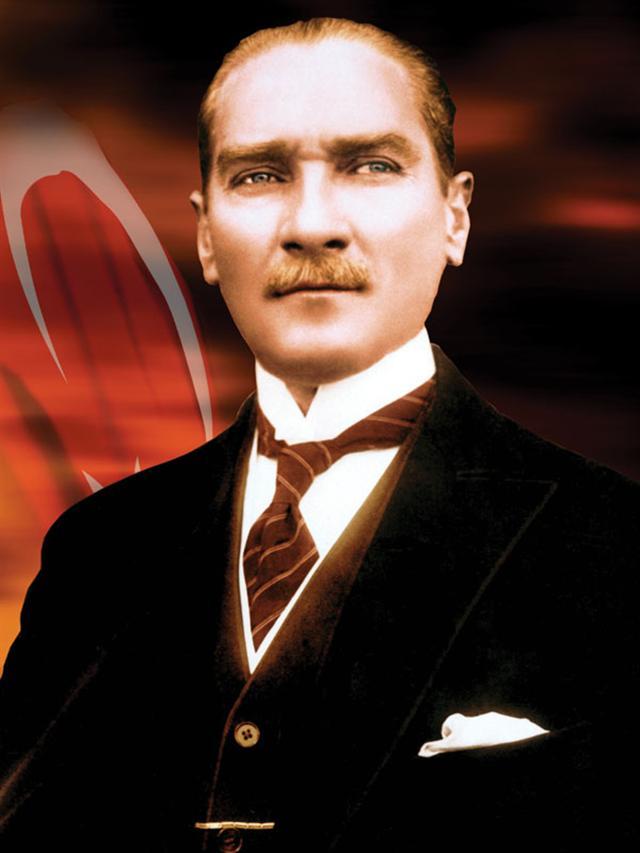 İçindekiler TablosuSUNUŞ	vGİRİŞ	- 1 -I. BÖLÜM	- 2 -STRATEJİK PLAN HAZIRLAMA SÜRECİ	- 2 -II. BÖLÜM DURUM ANALİZİ	- 7 -A.   TARİHİ GELİŞİM	- 7 -B.    YASAL YÜKÜMLÜLÜKLER VE MEVZUAT ANALİZİ	- 7 -C.	FAALİYET ALANLARI ÜRÜN VE HİZMETLER	- 8 -D.PAYDAŞ ANALİZİ	- 9 -E.    KURUM İÇİ ve DIŞI ANALİZ	- 10 -1.	KURUMSAL YAPI	- 12 -Fiziki Yapı	- 14 -2.	BEŞERİ YAPI	- 14 -3.	KURUM KÜLTÜRÜ	- 14 -4.	TEKNOLOJİK YAPI	- 15 -5.	MALİ YAPI	- 16 -F.	KURUM DIŞI ANALİZ	- 17 -G.GZFT ANALİZİ	- 18 -III. BÖLÜM GELECEĞE YÖNELİM	- 21 -MİSYON VİZYON VE TEMEL DEĞERLER................................................................- 21 -SORUN ALANLARI…………………………………………………….……….………..-22- SORUN ALANLARI TABLOSU.......................................................................................-23-STRATEJİK AMAÇ, HEDEF VE TEDBİRLER...............................................................  - 21TEMA: EĞİTİM VE ÖĞRETİMDE KALİTENİN ARTTIRILMASI	- 24 -TEMA: KURUMSAL KAPASİTENİN GELİŞTİRİLMESİ	- 27 -IV. BÖLÜM MALİYETLENDİRME	- 30 -V. BÖLÜM İZLEME VE DEĞERLENDİRME	- 34 -EKLER	- 37 -SUNUŞ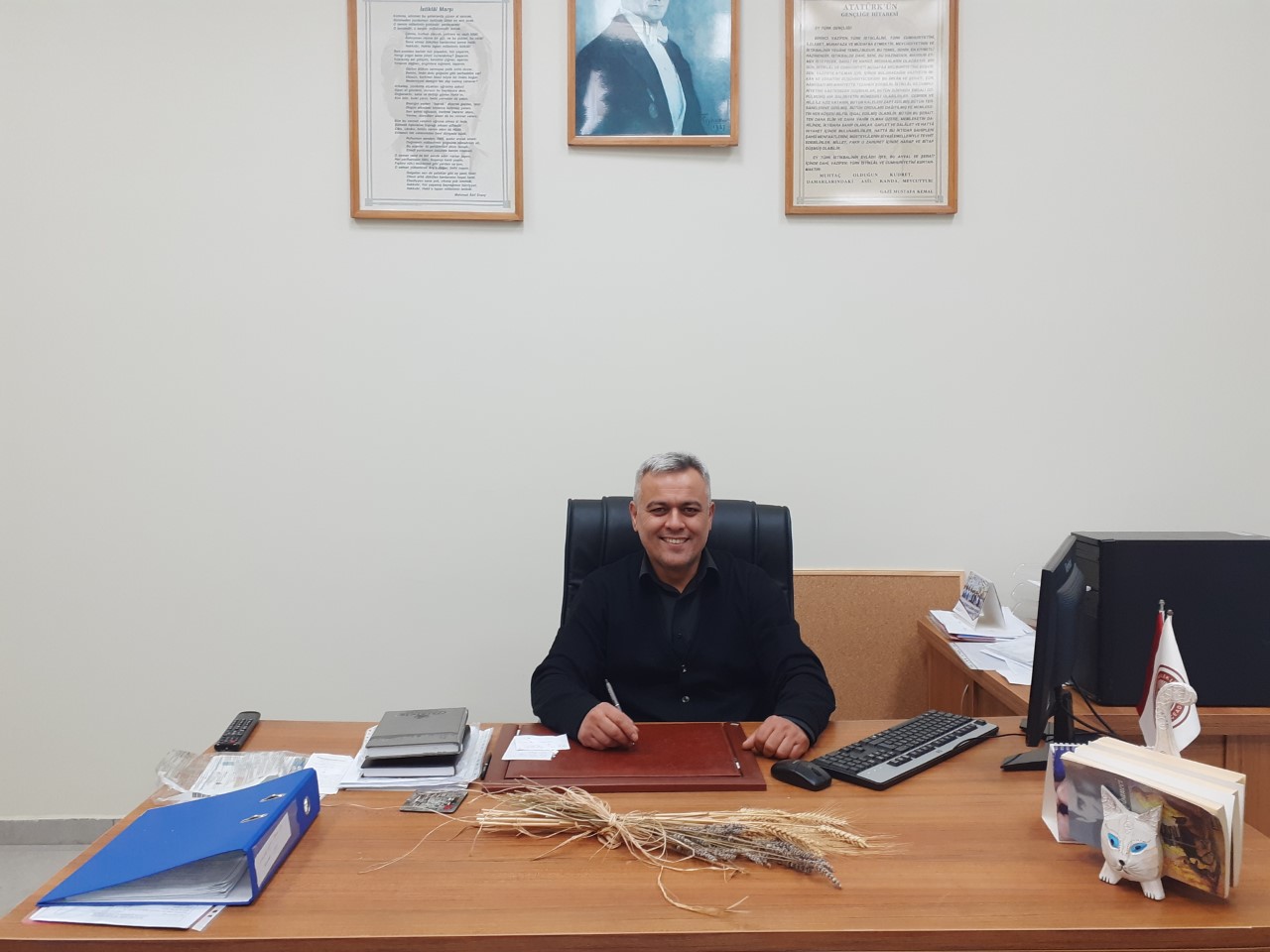 Sınırların, zaman mekân kavramının etkisini yitirmekte olduğu, teknolojinin tüm dünyayı gözler önüne serdiği bu yıllarda, bir ülkenin temellerini oluşturan ekonomi, adalet ve eğitim yapı taşlarının geçmişe nazaran daha çok hassasiyet taşıdığı kaçınılmaz bir gerçektir. Her geçen gün değişen dünya standartlarına erişmek ve kişilere hak ettikleri değer ve önemi verebilmek amacıyla yapılan çalışmaların stratejik olarak planlanmış, amaca yönelik tasarlanmış ve sistematik bir zamanlamayla gerçekleştirilmiş olması haddiyle önem taşımaktadır. 	Kendimize pusula edindiğimiz, çağı yakalamak adına ayak izlerini takip etmekle kalmayıp onun öngörüsüyle hareket ettiğimiz Ulu Önder Mustafa Kemal Atatürk'ün ışığında kurumca güzel ahlak ve görev aşkıyla çalışmakta ve yetiştirdiğimiz öğrencilerin yenilikçi, yaratıcı ve Türkiye Cumhuriyetinin menfaatlerini her türlü değerden üstün tutan nesiller olmasını hedeflemekteyiz. Bu hedefler doğrultusunda toplum hizmetleri, kurumlar arası ilişkiler, sosyal aktiviteleri kapsayan ve eğitim öğretimde ivmeyi yüksek tutarak bu anlamda bir kalite kültürü oluşturmak için 2019-2023 stratejik planı hazırlanmıştır. 	Okulumuz öncelikle çalışmaları yürütecek olan bir strateji yönetim ekibi oluşturmuş ve kurumumuzun durum tespitiyle bu önemli süreci başlatmıştır. Okulun SWOT Analizi sonuçları doğrultusunda kurul üyelerimizin özverili çalışmalarıyla stratejik planlar aşamasına geçilmiştir. Bu aşamada okulumuzun amaçları, hedefleri, hedefe götüren stratejileri, eylem planı ortaya koyulmuştur. Stratejik planda ulaşılması beklenen hedeflerimizin gerçekleşip gerçekleşmediği planlanan dönem içinde her yıl kontrol edilecek ve gereken revizyonlar yapılacaktır. 	Okulumuzun SWOT Analizi sonuçları, çıktığımız bu uzun yolculukta bizim için bir başlangıç noktası niteliğinde olup, stratejik planlamalarımız ise başarı ivmemizi yukarı yönlü yapabilmemiz adına bir kılavuz niteliği taşımaktadır. Gökçeada Mesleki ve Teknik Anadolu Lisesi 2019-2023 stratejik planı yakalamış olduğumuz mevcut standartlarımızı yükseltmek adına özveri ve inançla koyulduğumuz bu yolun istikrarını sağlayacaktır.	Planlamanın hazırlık sürecinde emekleri yadsınamaz değerli strateji yönetim ekibimize, bizden yardımlarını esirgemeyen tüm kurum ve kuruluşlarımıza kıymetli öğrencilerimiz ve velilerimize teşekkürü bir borç bilirim.                                                                                                                                           Zafer TEPELİOkul MüdürüGİRİŞ2019-2023 Stratejik Planı için “Mesleki Eğitimin Önemi” ve “Kurumsal Kapasitenin Geliştirilmesi” başlıkları altında 2 ana tema belirlenmiştir. Plan dönemi boyunca eğitim talep eden herkesin eğitimlerini tamamlamasını, kaliteli bir eğitim almasını ve stratejik yönetim anlayışını bütün okul ve kurumlarımıza yerleştirmeyi planlıyoruz. Stratejilerimizle süreçlerimizi, işbirliklerimizi ve yönetime değer katan liderlikle tüm paydaşlarımızın memnuniyetini artırmayı planlıyoruz.		Hazırlamış olduğumuz stratejik plan ile aydın, bilgiyi yorumlayan, akıl yürütebilen, yaratıcı düşünebilen, alanında yeterli davranışlara sahip, Atatürk ilke ve inkılâplarına bağlı, ileri görüşlü, milli ve manevi değerlere sahip çıkan, dinamik, hayat boyu gelişime açık, bilimsel düşünce gücüne sahip teknik elemanlar yetiştirebilme amacı içerisindeyiz. Bu süreçte bizden yardımlarını esirgemeyen tüm iç ve dış paydaşlarımıza gönülden teşekkür ederiz.Gökçeada Mesleki ve Teknik Anadolu LisesiStratejik Plan EkibiI. BÖLÜMSTRATEJİK PLAN HAZIRLAMA SÜRECİ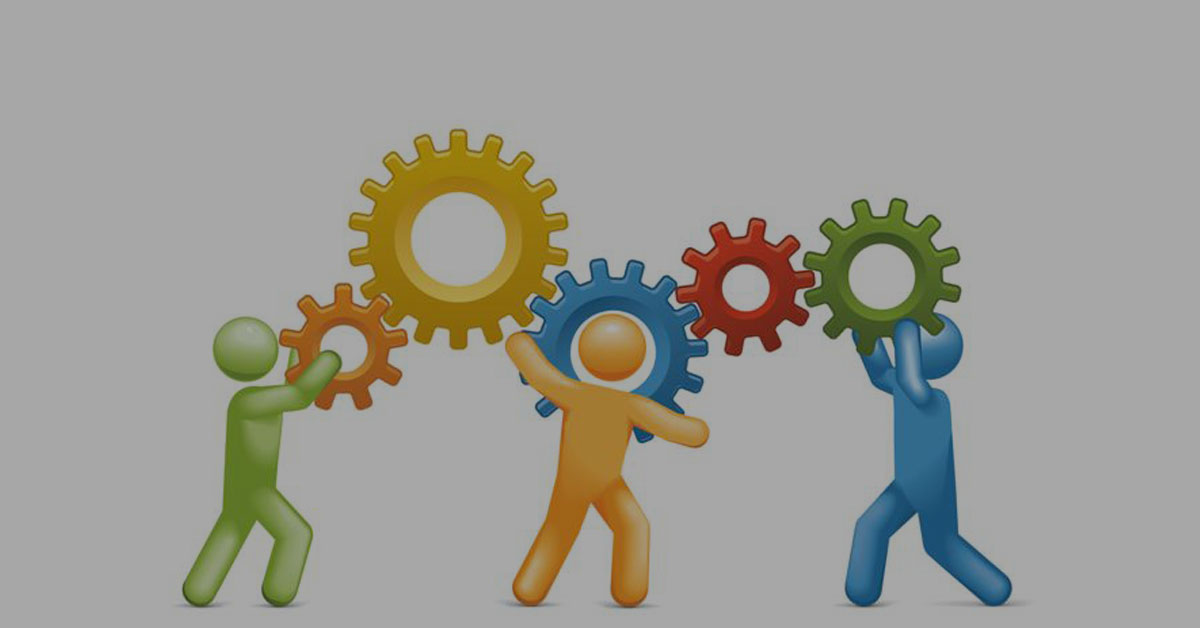 STRATEJİK PLANLAMA SÜRECİBu stratejik plan dokümanı, okulumuzun güçlü ve zayıf yönleri ile dış çevredeki fırsat ve tehditler göz önünde bulundurularak, eğitim alanında ortaya konan kalite standartlarına ulaşmak üzere yeni stratejiler geliştirmeyi ve bu stratejileri temel alan etkinlik ve hedeflerin belirlenmesini amaçlamaktadırStratejik planlama çalışmasının ilk aşamasında “Neredeyiz?” sorusunun cevabı aranır. Durum analizi olarak da adlandırılan bu aşamada, kurumun içinde bulunduğu mevcut durum gerçekçi olarak ortaya konmaya çalışılır. Mevcut durumun gerçekçi olarak saptanması; kurumun geleceğe yönelik amaç, hedef ve stratejileri doğru bir biçimde oluşturmasına ve yönünü belirlemesine katkı sağlar. Kurum, durum analizi kapsamında hangi kaynaklara sahip olduğunu, güçlü ve zayıf yönlerinin neler olduğunu, fırsatlarını ve tehditlerini, kurumun başarısı için kilit rol oynayan faktörleri belirler. Böylece mevcut durum analiziyle kurum kendini daha iyi tanımlayabilecektir. Durum analizi sonucunda Stratejik Planın daha sağlıklı ve gerçekçi olması sağlanacaktır. 	Durum analizi tarihçe, mevzuat analizi, faaliyet alanlarının belirlenmesi, paydaş analizi, kurum içi analiz, çevre analizi ve GZFT (SWOT) analizi bölümlerinden oluşur. Bu bölümlerin hepsi önemli olmakla birlikte özellikle kurum içi analiz, çevre analizi ve GZFT ’nin kapsamlı ve detaylı bir biçimde yapılması gerekir.Okulumuz geçmişte olduğu gibi 2019 – 2023 yıllarında da katılımcı bir anlayış ile oluşturduğu stratejik plânın tüm sorunlarını çözmesi beklenmemektedir. Ancak sorunların çözülmesinde bir rehber olarak kullanılması amaçlanmaktadır. 2019 – 2023 yıllarına ait bu Stratejik Planın okulumuz paydaşları ile ilişkilerine disiplin getirecek, önünü görmesini kolaylaştıracak, her zaman hesap vermeye hazır halde şeffaf, katılımcı, kucaklayıcı bir yapılanmayı sağlayacağına inanıyoruz ve önemli olduğunun bilincindeyiz.Emeği geçen ve geçecek olan tüm personelimize ve öğrencilerimize başarılar dile, teşekkür ederiz.Şekil 1 - Stratejik Plan Oluşum ŞemasıŞekil 2 Stratejik Plan Hazırlama ModeliŞekil-3: Stratejik Plan Temel Yapısı	II. BÖLÜM	DURUM ANALİZİ	A.   TARİHİ GELİŞİMOkulumuz 1992 yılında kurulmuş olup 1993 yılında hizmete açılmıştır. Açıldığında elektrik, elektronik, bilişim, yapı, tesisat olmak üzere 5 bölüm ile eğitim-öğretime başlamıştır. 2006 yılında MEGEP'e elektrik ve elektronik bölümleri birleştirilmiştir. 2016 yılında Yiyecek-İçecek hizmetleri Aşçılık bölümü tek sınıf olarak açılmıştır. Öğrenci talep yetersizliğinden dolayı tesisat bölümümüz açılamamıştır. 2019 yılında Tamamlanan Gökçeada Lise Yerleşke Projesi ile okulumuz yeni binasına taşınmış olup GMKA ile yapılan proje çerçevesinde 2. Mutfak Atölyesi ve sunum alanı okulumuza kazandırılmıştır.B.    YASAL YÜKÜMLÜLÜKLER VE MEVZUAT ANALİZİ	Gökçeada Mesleki ve Teknik Anadolu Lisesi, Türkiye Cumhuriyeti Devleti yapısı içinde Millî Eğitim Bakanlığının taşra teşkilatında yer alan bir kurumdur. Müdürlüğümüzün sorumlulukları arasında Millî Eğitim Bakanlığının taşra teşkilatındaki görevlerinin yürütülmesi, devletin politikalarının kaymakamlık makamına bağlı olarak gerçekleştirilmesi hususu bulunur. Bu bağlamda Müdürlüğümüz devletin ve hükümet ile bakanlıkların temsilcisi konumunda bulunan Kaymakamlık Makamına karşı birinci derecede sorumludur.YASAL YÜKÜMLÜLÜKLERC.	FAALİYET ALANLARI ÜRÜN VE HİZMETLER	Durum analizinin üçüncü aşaması olan faaliyet alanlarının belirlenmesi; yasal yükümlülükler ve mevzuat analizi çalışmalarından sonra hazırlanır. Kurumun bağlı bulunduğu anayasa, kanun, tüzük, yönetmelik, genelge ve yönergeden kaynaklanan yetki, görev ve sorumluluklarına bağlı olarak kurumun yaptığı iş ve işlemler sıralanır ve gruplandırılır. Böylece faaliyet alanları, ürün ve hizmetler hakkında düzenlemeye gidilir. Buna göre Müdürlüğümüz 8 (sekiz) faaliyet alanında hizmet vermektedir. Bu faaliyet alanları Tablo-3’te gösterilmiştir.FAALİYET ALANLARI, ÜRÜN VE HİZMETLER2.3	OKUL/KURUM ÖRNEK FAALİYET ALANLARID.	PAYDAŞ ANALİZİKurumların sorumlu olduğu paydaş ağının belirlenmesi stratejik planın sahiplenmesi, paydaşlarla kurum arasındaki karşılıklı sorumlulukların şeffaf bir şekilde tanımlanmasını sağlayarak uygulama şansını artırmaktadır. Bu amaçla Gökçeada MTAL doğrudan ya da dolaylı, olumlu ya da olumsuz etkileyen, kurumun ürün ve hizmetleri ile ilgisi olan, kişi, kurum ve kuruluşlar tespit edilmiştir. Paydaş tespitinin ardından aşağıdaki sıra takip edilerek paydaş analizine devam edilmiştir.Paydaşların önceliklendirilmesiPaydaşların değerlendirilmesi Paydaşların görüş ve önerilerinin alınması ve değerlendirilmesi Gökçeada MTAL’in güçlü, zayıf yönlerini objektif olarak ortaya çıkarmak ve amaç, faaliyet ve değerlendirme çalışmalarını sağlam bulgulara dayandırmak amacıyla, belirlenen paydaşlardan birden fazla yöntem ile veriler toplanmıştır. Çalışma, nicel verilerin elde edilmesinden sonra, nitel verilerle desteklenmiştir. Toplanan veriler analiz edilerek planın GZFT(SWOT) analizi bölümünde yararlanılmak üzere raporlaştırılmıştır.Paydaş görüşlerinin alınması ve plana yansıtılması önemli bir aşama olarak görüldüğünden paydaşların tespitinin ardından önceliklendirilmesine ihtiyaç duyulmuştur. Bu aşamada hangi paydaşla nasıl bir yöntemle veri toplanacağına karar verilmiştir. Önceliklendirme aşamasında ilk olarak bir önceki aşamada sıralanan ve paydaş türüne göre gruplara ayrılan paydaşların her birine, kurumumuzun faaliyetlerini etkileme derecesi ve paydaş taleplerine verilen öneme göre Devlet Planlama Teşkilatının Kamu İdareleri İçin Stratejik Planlama Kılavuzu’nda yer alan “Paydaş Önceliklendirme Matrisi” temel alınarak belirlenmiştir.Paydaşların TespitiE.    KURUM İÇİ ve DIŞI ANALİZ	Kamu Kurumları için Stratejik Planlama Kılavuzu’na göre kurum içi analiz; “Kuruluşun mevcut durumunu ve geleceğini etkileyebilecek, kendi iç ortamından kaynaklanan ve kuruluşun kontrol edebildiği koşulların ve eğilimlerin incelenerek güçlü ve zayıf yönlerin belirlenmesi ve değerlendirilmesidir.”	Güçlü yönler, kuruluşun amaçlarına ulaşması için yararlanabileceği olumlu hususlardır. Zayıf yönler ise kuruluşun başarılı olmasına engel teşkil edebilecek eksiklikler, diğer bir ifadeyle aşılması gereken olumsuz hususlardır.	Kurum içi analiz çalışmaları kapsamında Müdürlüğümüzün teşkilat yapısı, insan kaynakları, teknolojik düzeyi, mali kaynakları ve istatistiki verileri hakkında bilgi toplanmış ve bu bilgiler değerlendirilerek sonuçlara ulaşılmıştır. Sonuçlar analiz edilerek Müdürlüğümüzün güçlü ve zayıf yönleri ortaya konmuştur. Paydaş anketlerine ilişkin ortaya çıkan temel sonuçlara altta yer verilmiştir: Anket sonucu %60 üzeri olanlar koyu renkle gösterilmiştir.Anket sonucu %60 üzeri olanlar koyu renkle gösterilmiştir.1.	KURUMSAL YAPIKurumsal künyeŞekil-4: Gökçeada Mesleki Ve Teknik Anadolu Lisesi Kurum Teşkilat Şeması2.	İNSAN KAYNAKLARI	Gökçeada Mesleki ve Teknik Anadolu Lisesi 12 çalışanıyla hizmet vermektedirGökçeada Mesleki ve Teknik Anadolu Lisesi Çalışanları DağılımıYerleşim Alanı ve DersliklerFiziki Yapı3.	KURUM KÜLTÜRÜ	Gökçeada Mesleki ve Teknik Anadolu Lisesi öğrenci odaklı, mesleki ve uygulamalı eğitime önem veren, teknolojiyi takip ederek bunu öğrencilerine aşılayan ve onları seçtikleri bölüm doğrultusunda yeterliliğe ulaştırmayı hedefleyen ilkelere göre hizmetlerini yürütmektedir. Gökçeada Mesleki ve Teknik Anadolu Lisesi, hizmet odaklı ve sürekli gelişmeyi hedef alan bir çalışma anlayışını benimsemiştir. Kurumumuzun faaliyet alanlarındaki ulusal ve uluslararası gelişmeler sürekli takip edilmektedir. Ayrıca öğrencilerimizin bölümlerini ilgilendiren alanlarda iş bulmalarını sağlamak için gerekli araştırmaları yapmakta, onları sadece okul sürecinde değil, okul bittikten sonrada desteklemektedir.4.	TEKNOLOJİK YAPIEğitimde bilgi teknolojilerinin kullanılması eğitim-öğretimin kalitesinin yükseltilmesi için büyük önem taşır. Bu bağlamda:1. Öğrencilerimizin internet kullanımını sağlayacak nitelikte BT ve elektronik sınıflarının oluşturulması;
2. Derslerde kullanılacak sunum ve etkileşimli program gereksinimlerinin karşılanması;
3. Kazanım bazlı değerlendirmenin rahatça yapılabilmesi için farkındalık yaratılması;
4. İnternetin eğitim-öğretim alanında azami düzeyde kullanılması önem taşımaktadır.	Ayrıca öğretmenlerimizin ve öğrencilerimizin derslerde kullandıkları görsel materyallerden azami düzeyde faydalanabilmeleri için her dersliğimiz bu teknolojik altyapıyı sağlayacak şekilde gereken şartlarda oluşturulmuştur.Tablo-9:  Gökçeada Mesleki ve Teknik Anadolu Lisesi Bilgi Teknolojileri Kaynak Durumu5.	MALİ YAPI	1993 yılında hizmete açılan okulumuz açıldığı yıllardan bu yana genel bütçe ve okul aile birliğinden sağlanan kaynaklarla eğitim-öğretime devam etmektedir. 2015-2016 eğitim öğretim yılında açılan yiyecek-içecek alanlıyla birlikte gelir gider tablomuz değişiklik göstermiştir.     Okul/Kurum Kaynak Tablosu:    Okul/Kurum Gelir-Gider Tablosu: F.	KURUM DIŞI ANALİZ	 İlçemizin Öne Çıkan Özellikleri	İlçemiz Türkiye’nin en büyük adasıdır. Su kaynaklarının çokluğu bakımından dünyanın dördüncü adasıdır. Yılın büyük bir bölümü rüzgar alan adanın coğrafi yapısı çevre adalardan oldukça farklıdır.
Adanın geçim kaynağı tarım, küçükbaş hayvancılık ve balıkçılık üzerinedir. Dünyadaki sayılı cittaslow kentlerinden biri olması özelliğiyle dikkat çekmektedir. Kurumumuz adanın özelliklerini göz önünde bulundurarak alan-dal seçimlerini yaparak adanın menfaatleri doğrultusunda hareket etmektedir. 
PEST-E Analizi I. PEST-E Analizi2-Üst Politika Belgeleri:Kamu İdarelerinde Stratejik Planlamaya İlişkin Usul ve Esaslar Hakkında YönetmelikKamu İdareleri İçin Stratejik Planlama Kılavuzu19.Milli Eğitim Şurası KararlarıMEB 2019-2023 Stratejik Planıİl/İlçe Milli Eğitim Müdürlüğü 2019-2023 Stratejik PlanıG.	GZFT ANALİZİGökçeada Mesleki ve Teknik Anadolu Lisesi GZFT analizi çoğulcu ve katılımcı bir anlayışla
yapılmıştır. Paydaş analizi çalışmaları kapsamında paydaşlarımızla yapılan görüşme ve
toplantılar sonucunda elde edilen veriler Stratejik Plan Koordinasyon Ekibi tarafından değerlendirilerek müdürlüğümüzün güçlü yönleri, zayıf yönleri, fırsat ve tehditleri belirlenmiştir.III. BÖLÜMGELECEĞE YÖNELİM	GELECEĞE YÖNELİMGökçeada Mesleki ve Teknik Anadolu Lisesi olarak yapılan çalışmalar ile kurumun vizyon, misyon, ilke ve değerleri belirlenmiştir.	Ayrıca Bakanlığımızın 2019-2023 Stratejik Planı dikkate alınarak planımızın geleceğe yönelim bölümü oluşturulmuştur.MİSYON	Öğrencilerimize bilimsel düşünen, özsaygısı ve özgüveni yüksek, aydın, bilgiyi yorumlayabilen, değişen dünyaya ayak uydurabilen fakat bunu asimile olmadan başarabilen, ileri görüşlü, duyarlı öğrenmeyi içselleştirmiş ve hayat boyu öğrenmeyi alışkanlık haline getirmiş, topluma duyarlı ve çözüm üreten bireyler olarak yetiştirmekVİZYONHer gencin öğrencisi olmak istediği, okul kadrosunun huzur ve disiplin içerisinde çalıştığı, mezun ettiği öğrencilerinin bilimsel ve teknolojik yeniliklere açık, alanında iyi yetişmiş ve kendi özgelişimini destekleyen bireyler olmalarını hedeflemekteyiz.TEMEL DEĞERLERI.        SORUN ALANLARI		Bilimsel düşünen, özsaygı ve özgüveni yüksek, aydın, bilgiyi yorumlayabilen, değişen dünyaya ayak uydurabilen fakat bunu asimile olmadan başarabilen, ileri görüşlü, duyarlı öğrenmeyi içselleştirmiş ve hayat boyu öğrenmeyi alışkanlık haline getirmiş, topluma duyarlı ve çözüm üreten bireyler yetiştirmek vizyonumuza ulaşmak için Gökçeada Mesleki ve Teknik Anadolu Lisesi olarak stratejik plan hazırlık sürecinde yapılan çalışmalar, paydaşlardan alınan görüşler, kurum içi ve kurum dışı analizler, ve bakanlığımızın strateji ve politikalarının ışığında sorun alanlarımızı belirledik ve 3 ana başlıkta sıraladık;1.AİLE AÇISINDAN SORUNLAR:Öğrenci velilerinin  duyarsızlığı, öğrencilerini takip etmemesiÖğrencilere yetersiz düzeyde otorite sağlamalarıÖğrencisini kahvaltı yaptırmadan okula gönderme, sağlıksız beslenmesine göz yummaAile tarafından öğrencinin işgücüne katkısının hesap edilmesi, çocukların  ev, arazi ve başka  işlerinde çalıştırılmaları,Aile içi problemler, Ailelerin eğitimsizliği2.OKUL AÇISINDAN SORUNLAR:Okullarda yeterli düzeyde branş öğretmeni bulunmaması veya görevlendirme olması sebebiyle çok fazla okula ve öğrencilere kendini verememesiOkul personel yetersizliği, güvenlik görevlisi personelinin olmaması,3.ÖĞRENCİ  AÇISINDAN SORUNLAR:Öğrencilerin büyük bir çoğunluğunda amaç eksikliğiÖğrencilerin yeterli düzeyde beslenme alışkanlıklarının olmamasıÖğrencilerin  okuma, araştırma, düşünme, uygulama konusunda  yeterince hevesli olmaması4)Teknolojiye özellikle de cep telefonuna olan bağlılık5)Sorumluluk bilincinin düşük düzeyde olması6)Hazır bulunuşluk düzeyinin yetersiz olması	Temalar/Sorun AlanlarıOlmak üzere toplam 20 sorun/gelişim alanı tespit edilmiştir.Gelişim ve Sorun Alanları	Paydaş analizi, kurum içi ve dışı analiz sonucunda Gökçeada Mesleki ve Teknik Anadolu Lisesi faaliyetlerine ilişkin gelişim ve sorun alanları tespit edilmiştir. Belirlenen gelişim ve sorun alanları üç tema altında gruplandırılarak plan mimarisinin oluşturulmasında temel alınmıştır.TEMALAR, AMAÇLAR, HEDEFLER, PERFORMANS GÖSTERGELERİ VE 	TEDBİRLER	TEMA: MESLEKİ EĞİTİMİN ÖNEMİ	2.	Stratejik AmaçMesleki Eğitim öğretim kalitesini yükseltmek, Öğrencilerin kendileri ve geleceklerine olan inançlarını arttırmak, Mevcut öğrenci sayısını arttırarak okulun, gençlerin öğrencisi olmak istediği bir kurum haline getirmek,	1.1	Stratejik Hedef 	Öğrencilere üniversite geçiş sınavlarına hazırlamak adına deneme sınavları düzenlemek, Planlanan yıllarda laboratuar ve atölye sayısını arttırmak, Planlanan yıllarda AB projelerine katılımı sağlamak. 	Hedefin Mevcut Durumu	 Kurumumuzda 2 adet Yiyecek-İçecek alanı atölyesi ve 2  adet elektrik-elektronik alanlarına ait laboratuar bulunmaktadır. Öğrencilere yerinde gözlem fırsatı sunan ve aldıkları eğitim adına yol gösterici olan AB projelerine katılımları sağlanmamıştır. E-twinning kapsamında okulumuzda 6 adet proje yürütülmektedir.	Öğrencilerimizin kendi gelişim süreçlerini daha sağlıklı gözlemleyebilmeleri için kurum içi deneme sınavları düzenlemek hedefindeyiz. 	Mevcut laboratuar sayımızı arttırıp öğrencilerimize daha elverişli ve verimli laboratuar ortamlarında eğitim vermeyi istiyoruz.	Gerek K1 gerekse K2 AB projelerine kurum olarak girişimde bulunup öğrencilerimiz ve kurumumuz adına vizyonumuzu yükseltecek adımlar atma gayretine girmek istiyoruz.Performans GöstergeleriSTRATEJİLER / TEDBİRLER	1.2	Stratejik Hedef 	Öğrencilere kendini tanıma ve özsaygı seminerleri verme, Yerinde gözlem amaçlı öğrencileri kendi alanlarındaki sektörleri gezdirmek, Öğrenciler için kendi ürettikleri projeleri sunacakları bilim şenliği düzenlemek.	Hedefin Mevcut Durumu		Yapılan rehberlik çalışmalarında ülke genelindeki bir yanlış anlama olarak kabul ettiğimiz meslek lisesine bakış açısı handikabından dolayı öğrencilerimizin kendilerine ve mesleklerine yönelik önyargılarından haberdar olduk. Bu problemle baş etmek adına kurum olarak bazı adımlar atmak niyetindeyiz.Performans Göstergeleri	STRATEJİLER / TEDBİRLER	1.3	Stratejik Hedef 	Öğrencilerin 4 yıllık bir lisans programına yerleşmelerini sağlamak, öğrencileri alan/dallarına uygun işlere yönlendirmek ve bu sayede tercih edilebilir bir okul haline gelmek. GMKA ( Güney Marmara Kalkınma Ajansı) ile yapılan proje atölyelerimizin sayesinde Çanakkale ve hatta Türkiye’de seçkin bir aşçılık eğitimi sağlamak amaçlanmaktadır. Yeni açılmış olan döner sermaye işletmemiz ile öğrencilerin pratik kazanarak gelecek yaşantıları için deneyim kazanmaları sağlanacaktır. Hedefin Mevcut Durumu	Mezun olan öğrencilerimiz arasından 4 yıllık bir lisans programına hak kazanan öğrenci sayımız oldukça azdır.  GMKA projesi kapsamında açılan mutfaklarımızda Türk ve dünya mutfaklarını ön plana çıkartarak öğrencilerimize vizyon belirlemede katkı sağlanmaya başlanmıştır.	Ülkemizde ve dünyada yapılan programlar ve yarışmalarla ön plana çıkan aşçılık alanında, öğrencilerimizin ve ailelerin ilgisini çekmesi müsebbibi ile bu alanda talepler artmakta olup kurum alt yapımızın sağlanmasıyla öğrencilerimiz kendilerini geliştirmeye başlamışlardır.Performans GöstergeleriSTRATEJİLER / TEDBİRLERTEMA: KURUMSAL KAPASİTENİN GELİŞTİRİLMESİ	2.	Stratejik Amaç	Yeni alanlar ve dallar açarak okul kapasitesini arttırmak ve nitelikli ara eleman yetiştirmek, Tüm paydaşlarla işbirliğini geliştirmek2.1	Stratejik Hedef 	Okulumuzdaki var olan alanlara ek olarak Elektrikli Ev Aletleri Teknik servisi, Yiyecek İçecek Hizmetleri alanında Servis dalı, Çocuk Gelişimi alanlarını açmak hedeflenmektedir.	Hedefin Mevcut Durumu	2019 yılı verilerine göre okulumuzda Elektrik-Elektronik ve Yiyecek İçecek Hizmetleri olmak üzere iki tane alanımız bulunmaktadır. 	Okulumuzda yeterli öğrenci talebi olduğu takdirde Gökçeada ilçesinin ekonomik ve endüstriyel altyapısını göz önünde bulundurarak kurumumuza yeni alan ve dallar açmak istiyoruz.Performans GöstergeleriSTRATEJİLER / TEDBİRLER2.2	Stratejik Hedef 	Veli okul işbirliğini sağlamak için veli ziyaretleri düzenlemek, Okul web sayfasını iyileştirip, yapılan çalışmaları envanterlerine okul internet sayfasından ulaşabilecek duruma getirmek.	Hedefin Mevcut Durumu	Geçmiş yıllarda; gerek kayıt dönemlerinde gerekse dönem içi yapılan toplantılara katılım azlığı sebebiyle meslek liselerinin toplum tarafından algısını değiştirme ihtiyacı içine girdik.2019-2020 Eğitim-Öğretim yılının ilk döneminde, velilerimizle interaktif bir çalışma sağlayarak okul kültürümüzü yaygınlaştırmak ve okulumuzu araştırmak isteyenlerin okulumuzun genel hatlarını, misyon ve vizyonunu  anlayabilecekleri kapsamda bir web sitesi oluşturduk.Yapmış olduğumuz çalışmaları gününde okul web sitesi, sosyal medya ve yerel gazete aracılığıyla paylaşmaktayız.Okulumuzun imajı olumlu yönde giderek yükselmektedir.Performans GöstergeleriSTRATEJİLER / TEDBİRLER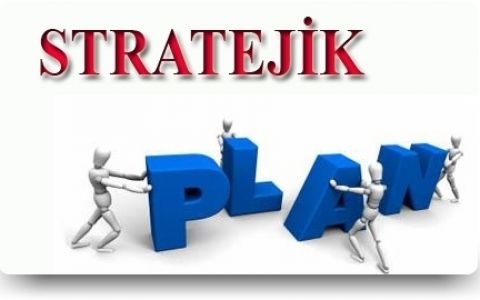 IV. BÖLÜMMALİYETLENDİRMEMALİYETLENDİRMEMaliyetlendirme sürecine kaynak miktarının belirlenme süreci, bu hedeflere yönelik olarak yürütülmesi gereken faaliyetlerin ve bunların maliyetlerinin tespit edilmesi ile başladık. Faaliyet maliyeti tespit ederken faaliyet ile doğrudan ilişkilendirilebilen maliyetler dikkate aldık.	Gökçeada Mesleki ve Teknik Anadolu Müdürlüğü Stratejik Planında, hedef harcamalarının belirlendiği maliyet tablosu oluşturulmuştur. Maliyet unsurlarının ve planlanan çıktı düzeyine göre miktarının belirlenmiş, planlanan çıktı düzeyine göre toplam fiziki kaynak ihtiyacı saptanmıştır.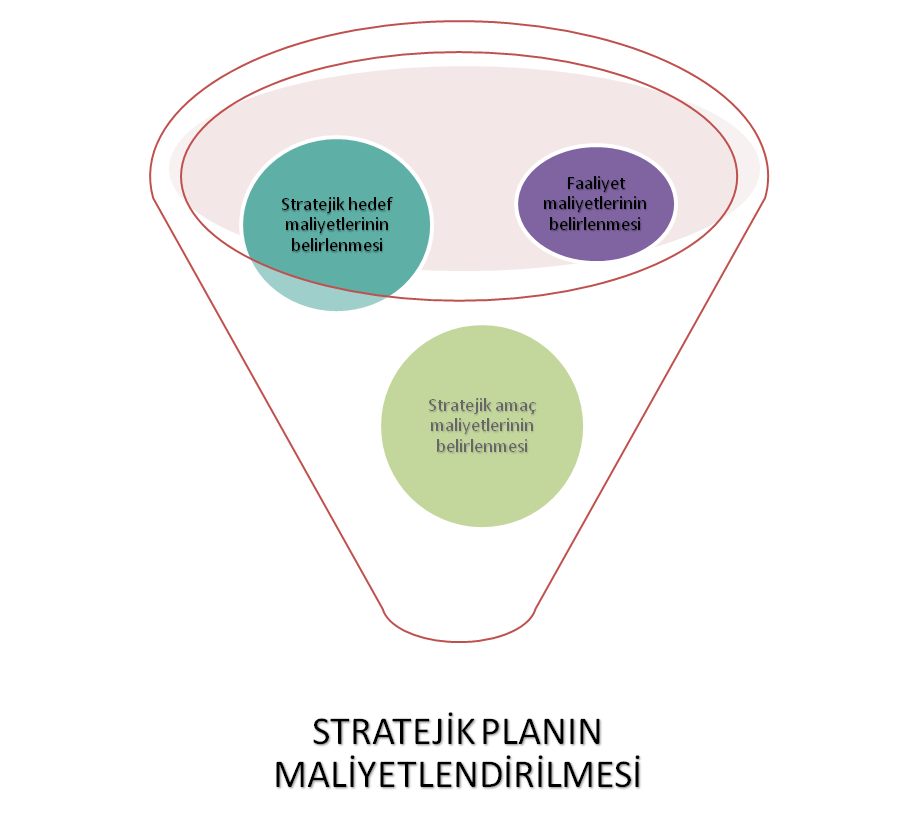 GÖKÇEADA İLÇE MİLLİ EĞİTİM MÜDÜRLÜĞÜ 2019-2020 STRATEJIK PLANI…………………… BİRİMİ 2019 YILI EYLEM PLANIV. BÖLÜMİZLEME VE DEĞERLENDİRMEİZLEME VE DEĞERLENDİRME	İzleme, stratejik plan uygulaması değiştirmek istediğimiz sorunun gelişim sürecinde nerede olduğumuzu gösterir. İzleme ve değerlendirme bir faaliyettir ve mutlaka proje planlanırken düşünülmeli, projeye dâhil edilmelidir. İzleme, yapılan işlerle ilgili çıktı, etkiler ve tepkilerin gözlendiği, sürekliliği olan bir süreçtir. Projedeki değişimleri ölçmek için,  göstergelere ait ilk durum bilgileri ile, belli dönemlerdeki bilgilerin kıyaslanmasıyla yapılır. Değerlendirme, izlemeden elde edilen sonuçların yorumlandığı aşamadır. İzleme ve değerlendirme aşamalarında ortaklar ve diğer paydaşlar dikkate alınmalıdır.	Müdürlüğümüz stratejik planının onayı alınıp uygulamaya geçilmesi ile beraber izleme ve değerlendirme faaliyetleri de başlayacaktır. Plan dönemi içerisinde ve her yılın sonunda okul/kurumumuz stratejik planı uyarınca yürütülen faaliyetlerimizi, önceden belirttiğimiz performans göstergelerine göre hedef ve gerçekleşme durumu ile varsa meydana gelen sapmaların nedenlerini açıkladığımız, okulumuz/kurumumuz hakkında genel ve mali bilgileri içeren izleme ve değerlendirme raporu hazırlanacaktır. Bu doğrultuda yapılan çalışmalarla, uygulamalarda aksaklıkların tespiti ve giderilmesi sağlanarak hedeflere ulaşma konusunda doğru bir yaklaşım sergilenmiş olacaktır.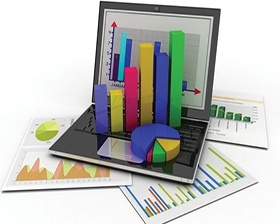 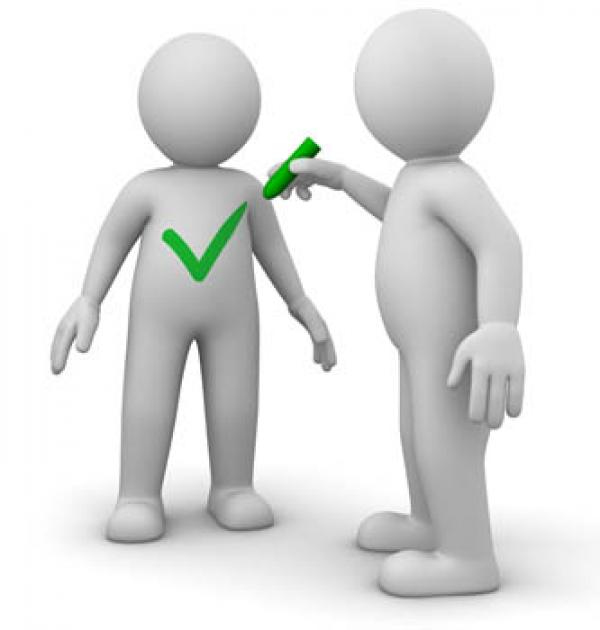 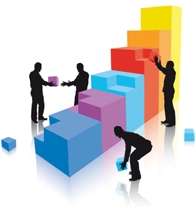 	EKLEREk-1: Gökçeada Mesleki ve Teknik Anadolu Lisesi  Stratejik Planlama Üst Kurulu Ek-2: Gökçeada Mesleki ve Teknik Anadolu Lisesi Stratejik Planlama  EkibiEk-3:Gökçeada Mesleki ve Teknik Anadolu Lisesi   Paydaş TablosuEK-4:Gökçeada Mesleki ve Teknik Anadolu Lisesi  Yasal YükümlülükleriResim ve ŞekillerResim ve ŞekillerŞekil-1: Stratejik Plan Oluşum Şeması4Şekil-2: Stratejik Plan Hazırlama Modeli5Şekil-3: Stratejik Plan Temel Yapısı6Şekil-4:  Gökçeada Mesleki Ve Teknik Anadolu Lisesi Kurum Teşkilat Şeması13Şekil-5:Stratejik Plan Maliyetlendirilmesi31TablolarTablo-1: Gökçeada MTAL Stratejik Plan Üst Kurulu3Tablo-2: Gökçeada MTAL Planlama Ekibi3Tablo-3: Kanun7Tablo-4: Yönetmelik7Tablo-5: Okul-Kurum Faaliyet Alanları8Tablo-6: Paydaş Analizi9Tablo- 7: Anket Değerlendirme Tabloları10-11Tablo- 8: Kurumsal künye12Tablo-9: Gökçeada Mesleki ve Teknik Anadolu Lisesi Çalışanları Dağılımı14Tablo-10: Fiziki Yapı14Tablo-11: Gökçeada Mesleki ve Teknik Anadolu Lisesi Bilgi Teknolojileri Kaynak Durumu15Tablo-7:   Tablo-12: Okul/Kurum Kaynak Tablosu16Tablo-13: Okul-Kurum Gelir Gider Tablosu16Tablo-14: PEST-E Analiz Tablosu18-19Tablo-15: GZFT Analiz Tablosu20Tablo-16: Temel Değerler21Tablo-17:Stratejik Plan Yıllık Maliyet Tablosu32Tablo-18: Gökçeada İlçe MEM 2019-2023 Stratejik Plan Eylem Raporu33Tablo-19: Stratejik Plan İzleme ve Değerlendirme Tablosu36EklerEklerEK-1: Gökçeada MTAL Stratejik Planlama Üst Kurulu37EK-2: Gökçeada MTAL Planlama Ekibi37EK-3: Gökçeada MTAL Paydaş Tablosu38EK-4: Gökçeada MTAL Yasal Yükümlülükleri38GÖKÇEADA MTAL STRATEJİK PLAN ÜST KURULUGÖKÇEADA MTAL STRATEJİK PLAN ÜST KURULUGÖKÇEADA MTAL STRATEJİK PLAN ÜST KURULUSIRA NOADI SOYADIGÖREVİ1Zafer TEPELİOKUL MÜDÜRÜ2Derya KÖSEMÜDÜR YARDIMCISI3Çiğdem ÖZGÜNAYDINMÜDÜR YARDIMCISI4Sema ÖZDOĞANOKUL AİLE BİRLİĞİ BAŞKANI5Ayşe KAYACANOKUL AİLE BİRLİĞİ YÖNETİM KURULU ÜYESİGÖKÇEADA MTAL STRATEJİK PLANLAMA EKİBİGÖKÇEADA MTAL STRATEJİK PLANLAMA EKİBİGÖKÇEADA MTAL STRATEJİK PLANLAMA EKİBİSIRA NOADI SOYADIGÖREVİ1Çiğdem ÖZGÜNAYDINMÜDÜR YARDIMCISI2Derya KÖSEMÜDÜR YARDIMCISI3Sefa DİNÇFİKİRÖĞRETMEN4Hatice EVRENÖĞRETMEN5Yasemin DURMAZ GEMİCİÖĞRETMEN6Ayfer KIRMIZIGÜLGÖNÜLLÜ VELİKANUNKANUNKANUNKANUNTarihSayıNoAdı23/07/196512056657Devlet Memurları Kanunu10/12/20032532650185018 yılı Kamu Mali Yönetimi ve Kontrol Kanunu05/06/19861913933083308 Mesleki ve Teknik Eğitim KanunuYÖNETMELİKYÖNETMELİKYÖNETMELİKYayımlandığı Resmi Gazete/Tebliğler DergisiYayımlandığı Resmi Gazete/Tebliğler DergisiAdıTarihSayıAdı26/05/200626179Stratejik Planlamaya İlişkin Usul ve Esaslar Hakkında Yönetmelik13/09/201428758Ortaöğretim kurumları YönetmeliğiÖğrenci kayıt, kabul ve devam işleriEğitim hizmetleri Öğrenci başarısının değerlendirilmesiÖğretim hizmetleriSınav işleriToplum hizmetleriSınıf geçme işleriKulüp çalışmalarıÖğrenim belgesi düzenleme işleriDiplomaPersonel işleriSosyal, kültürel ve sportif etkinliklerÖğrenci davranışlarının değerlendirilmesiOkul çevre ilişkileriÖğrenci sağlığı ve güvenliğiBilimsel araştırmalarRehberlikMezunlar (öğrenci)Staj çalışmalarıFAALİYET ALANI: EĞİTİM FAALİYET ALANI: YÖNETİM İŞLERİHizmet–1 Rehberlik HizmetleriVeli    Öğrenci    ÖğretmenHizmet–1 Öğrenci işleri hizmetiKayıt- Nakil işleri     Devam-devamsızlık     Sınıf geçme Hizmet–2 Spor EtkinlikleriFutsalMasa TenisiHizmet–2 Öğretmen işleri hizmetiDerece terfi    Hizmet içi eğitim     Özlük haklarıFAALİYET ALANI: ÖĞRETİMHizmet–1 Müfredatın işlenmesiHizmet-2 Proje çalışmalarıAB Projeleri     Sosyal Projeler     Tübitak ProjeleriE -Twinningİç PaydaşlarDış PaydaşlarMüdürMilli Eğitim Üst KurumlarıYöneticilerKaymakamlıkOkul Aile BirliğiGökçeada BelediyesiÖğretmenİlçe Emniyet MüdürlüğüÖğrenciİlçe Özel İdaresiVeliMedyaMemur ve HizmetlilerMuhtarlarSivil Toplum KuruluşlarıGÖKÇEADA MESLEKİ VE TEKNİK ANADOLU LİSESİSTRATEJİK PLANI (2019-2023)GÖKÇEADA MESLEKİ VE TEKNİK ANADOLU LİSESİSTRATEJİK PLANI (2019-2023)GÖKÇEADA MESLEKİ VE TEKNİK ANADOLU LİSESİSTRATEJİK PLANI (2019-2023)GÖKÇEADA MESLEKİ VE TEKNİK ANADOLU LİSESİSTRATEJİK PLANI (2019-2023)GÖKÇEADA MESLEKİ VE TEKNİK ANADOLU LİSESİSTRATEJİK PLANI (2019-2023)   “ İÇ PAYDAŞ ÖĞRETMEN GÖRÜŞ VE DEĞERLENDİRMELERİ” ANKET FORMU     “ İÇ PAYDAŞ ÖĞRETMEN GÖRÜŞ VE DEĞERLENDİRMELERİ” ANKET FORMU     “ İÇ PAYDAŞ ÖĞRETMEN GÖRÜŞ VE DEĞERLENDİRMELERİ” ANKET FORMU     “ İÇ PAYDAŞ ÖĞRETMEN GÖRÜŞ VE DEĞERLENDİRMELERİ” ANKET FORMU     “ İÇ PAYDAŞ ÖĞRETMEN GÖRÜŞ VE DEĞERLENDİRMELERİ” ANKET FORMU  SIRA NOGÖSTERGELERSONUÇSONUÇSONUÇ %1KARİYER BELİRLEME3360%2İLETİŞİM3,5555563,55555671%3Yetkilendirme (Çalışanın görevi ile ilgili güçlü kılınması)3,5333333,53333371%4Fırsat eşitliği3,23,264%5Kararlara Katılım3,1111113,11111162%6Yönetimden memnuniyet4480%7Takdir, tanıma sistemi2,9166672,91666758%8Performans Değerlendirme2,4444442,44444449%9Okulun vizyon, misyon ve değerlerine ilişkin algılamalar2,3333332,33333347%10Destek3,4666673,46666769%11Okulda bulunan araç, gereç3360%12Okul ortamı3,1111113,11111162%13Öğretmene okul tarafından sağlanması gereken hizmetler3,3333333,33333367%Genel memnuniyet3,2592593,25925965%GENEL DEĞERLENDİRMEGENEL DEĞERLENDİRME3,16177263%63%GÖKÇEADA MESLEKİ VE TEKNİK ANADOLU LİSESİSTRATEJİK PLANI (2019-2023)GÖKÇEADA MESLEKİ VE TEKNİK ANADOLU LİSESİSTRATEJİK PLANI (2019-2023)GÖKÇEADA MESLEKİ VE TEKNİK ANADOLU LİSESİSTRATEJİK PLANI (2019-2023)“ İÇ PAYDAŞ ÖĞRENCİ GÖRÜŞ VE DEĞERLENDİRMELERİ” ANKET FORMU                                “ İÇ PAYDAŞ ÖĞRENCİ GÖRÜŞ VE DEĞERLENDİRMELERİ” ANKET FORMU                                “ İÇ PAYDAŞ ÖĞRENCİ GÖRÜŞ VE DEĞERLENDİRMELERİ” ANKET FORMU                                “ İÇ PAYDAŞ ÖĞRENCİ GÖRÜŞ VE DEĞERLENDİRMELERİ” ANKET FORMU                                “ İÇ PAYDAŞ ÖĞRENCİ GÖRÜŞ VE DEĞERLENDİRMELERİ” ANKET FORMU                                SIRA NOGÖSTERGELERSONUÇSONUÇSONUÇ %1İhtiyaç duyduğumda okul çalışanlarıyla rahatlıkla görüşebiliyorum.3,033,0360,512Okul müdürü ile ihtiyaç duyduğumda rahatlıkla konuşabiliyorum.2,822,8256,323Okulun rehberlik servisinden yeterince yararlanabiliyorum.3,073,0761,374Okula ilettiğimiz öneri ve isteklerimiz dikkate alınır.3,033,0360,605Okulda kendimi güvende hissediyorum.3,013,0160,266Okulda öğrencilerle ilgili alınan kararlarda bizlerin görüşleri alınır.3,193,1963,767Öğretmenler yeniliğe açık olarak derslerin işlenişinde çeşitli yöntemler kullanmaktadır.2,972,9759,328Derslerde konuya göre uygun araç gereçler kullanılmaktadır.3,113,1162,229Teneffüslerde ihtiyaçlarımı giderebiliyorum.3,123,1262,3110Okulun içi ve dışı temizdir.2,962,9659,2311Okulun binası ve diğer fiziki mekanlar yeterlidir.3,123,1262,4812Okul kantininde satılan malzemeler sağlıklı ve güvenlidir.3,133,1362,6513Okulumuzda yeterli miktarda sanatsal ve kültürel faaliyetler düzenlenmektedir.3,503,5069,91GENEL DEĞERLENDİRMEGENEL DEĞERLENDİRME3,083,0861,61GÖKÇEADA MESLEKİ VE TEKNİK ANADOLU LİSESİSTRATEJİK PLANI (2019-2023)GÖKÇEADA MESLEKİ VE TEKNİK ANADOLU LİSESİSTRATEJİK PLANI (2019-2023)GÖKÇEADA MESLEKİ VE TEKNİK ANADOLU LİSESİSTRATEJİK PLANI (2019-2023)“ İÇ PAYDAŞ VELİ GÖRÜŞ VE DEĞERLENDİRMELERİ” ANKET FORMU                                “ İÇ PAYDAŞ VELİ GÖRÜŞ VE DEĞERLENDİRMELERİ” ANKET FORMU                                “ İÇ PAYDAŞ VELİ GÖRÜŞ VE DEĞERLENDİRMELERİ” ANKET FORMU                                “ İÇ PAYDAŞ VELİ GÖRÜŞ VE DEĞERLENDİRMELERİ” ANKET FORMU                                “ İÇ PAYDAŞ VELİ GÖRÜŞ VE DEĞERLENDİRMELERİ” ANKET FORMU                                SIRA NOGÖSTERGELERSONUÇSONUÇSONUÇ %1İhtiyaç duyduğumda okul çalışanlarıyla rahatlıkla görüşebiliyorum.4,684,6893,62Bizi ilgilendiren okul duyurularını zamanında öğreniyorum. 3,753,7575,003Öğrencimle ilgili konularda okulda rehberlik hizmeti alabiliyorum.3,003,0060,004Öğrenci devamsızlık bilgilerine rahatlıkla ulaşabiliyorum.4,904,90985Güvenilirlik (Okulun Yöneticilerine, öğretmenlerine, diğer personeline )4,624,6292,46Okulda yabancı kişilere karşı güvenlik önlemleri alınmaktadır. 2,582,5851,677Okulda bizleri ilgilendiren kararlarda görüşlerimiz dikkate alınır. 4,084,0881,68E-Okul Veli Bilgilendirme Sistemi ile okulun internet sayfasını düzenli olarak takip ediyorum.3,923,9278,339Çocuğumun okulunu sevdiğini ve öğretmenleriyle iyi anlaştığını düşünüyorum.3,673,6773,3310Okul, teknik araç ve gereç yönünden yeterli donanıma sahiptir.3,173,1763,3311Okul her zaman temiz ve bakımlıdır.3,923,9278,412Okulun binası ve diğer fiziki mekanlar yeterlidir.3,583,5871,613Okulumuzda yeterli miktarda sanatsal ve kültürel faaliyetler düzenlenmektedir.3,463,4669,2GENEL DEĞERLENDİRMEGENEL DEĞERLENDİRME3,293,2965,90Anket sonucu %60 üzeri olanlar koyu renkle gösterilmiştir.Anket sonucu %60 üzeri olanlar koyu renkle gösterilmiştir.Anket sonucu %60 üzeri olanlar koyu renkle gösterilmiştir.Anket sonucu %60 üzeri olanlar koyu renkle gösterilmiştir.Anket sonucu %60 üzeri olanlar koyu renkle gösterilmiştir.İli: ÇANAKKALEİli: ÇANAKKALEİli: ÇANAKKALEİli: ÇANAKKALEİlçesi: GÖKÇEADAİlçesi: GÖKÇEADAİlçesi: GÖKÇEADAİlçesi: GÖKÇEADAAdres: Fatih mahallesi Yalı caddesi no:14Fatih mahallesi Yalı caddesi no:14Fatih mahallesi Yalı caddesi no:14Coğrafi Konum (link)*:Coğrafi Konum (link)*:https://goo.gl/maps/Aw2ZJRHL8xFoFzRj6https://goo.gl/maps/Aw2ZJRHL8xFoFzRj6Telefon Numarası: 
02868873696
02868873696
02868873696Faks Numarası:Faks Numarası: 
02868873696 
02868873696e- Posta Adresi:http://gokceadaeml.meb.k12.trhttp://gokceadaeml.meb.k12.trhttp://gokceadaeml.meb.k12.trWeb sayfası adresi:Web sayfası adresi:http://gokceadaeml.meb.k12.tr/http://gokceadaeml.meb.k12.tr/Kurum Kodu:310187310187310187Öğretim Şekli:Öğretim Şekli:Tam Gün  Tam Gün  Okulun Hizmete Giriş Tarihi : 1993Okulun Hizmete Giriş Tarihi : 1993Okulun Hizmete Giriş Tarihi : 1993Okulun Hizmete Giriş Tarihi : 1993Toplam Çalışan Sayısı *Toplam Çalışan Sayısı *1010Öğrenci Sayısı:Kız66Öğretmen SayısıKadın55Öğrenci Sayısı:Erkek3838Öğretmen SayısıErkek33Öğrenci Sayısı:Toplam4444Öğretmen SayısıToplam88Derslik Başına Düşen Öğrenci SayısıDerslik Başına Düşen Öğrenci SayısıDerslik Başına Düşen Öğrenci Sayısı:4,8Şube Başına Düşen Öğrenci SayısıŞube Başına Düşen Öğrenci SayısıŞube Başına Düşen Öğrenci Sayısı:14,6Öğretmen Başına Düşen Öğrenci SayısıÖğretmen Başına Düşen Öğrenci SayısıÖğretmen Başına Düşen Öğrenci Sayısı:5,5Şube Başına 30’dan Fazla Öğrencisi Olan Şube SayısıŞube Başına 30’dan Fazla Öğrencisi Olan Şube SayısıŞube Başına 30’dan Fazla Öğrencisi Olan Şube SayısıYOKÖğrenci Başına Düşen Toplam Gider Miktarı*Öğrenci Başına Düşen Toplam Gider Miktarı*Öğrenci Başına Düşen Toplam Gider Miktarı*281,26TLÖğretmenlerin Kurumdaki Ortalama Görev SüresiÖğretmenlerin Kurumdaki Ortalama Görev SüresiÖğretmenlerin Kurumdaki Ortalama Görev Süresi  6ÜNVANMEVCUTOKUL MÜDÜRÜ1MÜDÜR YARDIMCISI2ÖĞRETMEN7HİZMETLİ2TOPLAM12YerleşimYerleşimYerleşimToplam Alan (m2)Bina Alanı (m2)Bahçe alanı (m2)1779,751398,63381,12AdıAdetDerslik9Elektrik Atölyesi2Mutfak Atölyesi2Servis Atölyesi1Fen Kimya Biyoloji Laboratuarı1Bilgisayar Laboratuarı1İdare Odası3Öğretmenler Odası1Hizmetli Odası1Teknik Oda3Malzeme Odası2Çok amaçlı sosyal alan3Kütüphane1Kapalı Spor Salonu1Asansör1Yangın Merdiveni1GökçeadaBİLGİ TEKNOLOJİK KAYNAK DURUMU  BİLGİ TEKNOLOJİK KAYNAK DURUMU  BİLGİ TEKNOLOJİK KAYNAK DURUMU  BİLGİ TEKNOLOJİK KAYNAK DURUMU  BİLGİ TEKNOLOJİK KAYNAK DURUMU  Gökçeada(Adet)(Adet)(Adet)(Adet)(Adet)GökçeadaPCLAPTOPYAZICITARAYICIYANSITICIToplam151616Kaynaklar2016201720182019Genel Bütçe50.00050.000250.000150.000Okul aile Birliği5001.1001300200 Kira GelirlerixxxxDöner SermayexxxxVakıf ve DerneklerxxxxDış Kaynak/Projelerxxx509.000TOPLAM251.300659.200YILLAR201720172018201820192019HARCAMA KALEMLERİGELİRGİDERGELİRGİDERGELİRGİDERKırtasiye Alımları64.9351800275.1521800681.6762.000Büro Malzeme Alımları64.935300275.152300681.676150.000Temizlik Malzemesi Alımları64.9351000275.1523.300681.6762.000Yakacak Alımları64.9355200275.15216.350681.676-Elektrik Alımları64.935950275.1521.797681.67624.730Diğer Enerji Alımları64.935750275.152-681.676-Lab./Atölye Malzemesi Alımları64.9352500275.152250.000681.676500.000Bahçe Malzemesi Alımları64.935300275.152100681.676200Posta Telgraf Giderleri64.935100275.152100681.676300Telefon Abonelik ve Kullanım Ücretleri64.935570275.152805681.6761.400Bilgiye Abonelik ve İnternet Erişim Hizmetleri64.9351465275.152600681.6761.046POLİTİK ETMENLEREKONOMİK ETMENLERMilli Eğitim Bakanlığının yasa, yönetmelik ve mevzuatların sürekli yenilenmesiBölgede bulunan sivil toplum kuruluşların yeterince eğitime destek vermemesiEğitim imkânları Mesleki çeşitlilik açısından Gökçeada yerine Çanakkale ilini yakın olması nedeniyle gençlerin özellikle üniversite eğitimi için bu illeri tercih etmesine sebep oluyorİlçemizde bulunan hayırseverlerin eğitime yönelik desteklerin artması ve bunların teşvik edilmesiDoğa turizmi açısından ilçemizin zengin kaynaklara sahip olması Mesleki eğitim öğrenimi gören öğrencilerin mezun olduktan sonra iş sahalarının kısıtlı olması nedeniyle iş bulamamaları, meslek liselerinin başarılı öğrenciler tarafından tercih edilmemesine sebep olmaktaBölgede daha önce eğitime destek veren devlet ve özel iş sahalarının gittikçe azalması nedeniyle eğitime katkı verme oranında azalmaya neden olmaktadırGelir dağılımdaki dengesizlikten dolayı okullar arasında ki haksız rekabet ilçemizde eğitimi olumsuz etkileyen sorunlardandırSOSYOKÜLTÜREL ETMENLERTEKNOLOJİK ETMENLERAile yapısındaki boşanma sayısının artması nedeniyle öğrencilerin eğitimdeki başarılarının düşmesine neden olmakta ve disiplin sorunların artığı görülmüştürToplumun kişisel gelişimini olumlu yönde etkileyecek sosyal, kültürel alanların yetersiz olmasıSosyal sorumluluk projelerinde ki sayısın yetersiz olması ve sosyal sorumluluk alanında hizmet veren STK ve Dernekler arasında iletişim yetersizliğiKız çocuklarının eğitim hakkına saygı gösterilmesi ve okutulması ilimizde eğitimi olumlu yönde etkileyen etmenlerdendirAileler arasında ki eğitim seviyesinde ki farkın fazla olması kültür çakışmasına neden olmaktadırEğitimi iş bulma aracı olarak görülmemesi öğrencilerin üzerinde ki baskının azalmasını sağlamaktaŞiddet içeren ve toplumu olumsuz etkileyen medya programlarının fazla olması öğrenci davranışlarını etkilediğinden disiplinsiz davranışların armasına neden olmaktaHükümetin eğitimde teknolojiye önem vermesi ve desteklemesiÖğretmen ve öğrencilerin internet üzerinde bilgiye hızlı ve kolay ulaşılabiliyor olmasıSosyal medyanın öğrencilerin kişisel gelişimini olumlu veya olumsuz etkilemesiE-Okul ve MEBBİS programlarının hayata geçirilmiş olması nedeniyle öğrenciye ve personele ait bilgilere hemen ulaşılabiliyor olmasını sağlamaktaBilgi teknolojisinde ki hızlı gelişmesi nedeniyle kişilerin sürekli kendilerini geliştirmesine katkı vermekte Öğrenciler arasında yaygın şekilde oynanan on-line oyunlara aşırı bağımlılıkEKOLOJİK ETMENLER:ETİK (AHLAK) ETMENLER:Okulumuzun ada içerisinde olması nedeniyle kara ulaşımının olmaması insanları olumsuz etkilemektedir.Bölgenin ada olmasından dolayı, deniz ve yaz turizmi;sörf, dalış ve yüzme vb. gibi alanların ilgi görmesini sağlıyorBölge ikliminin kış aylarında ılıman olması nedeniyle olumsuz hava şartlarından dolayı okullar sürekli tatil edilmediğinden eğitimde aksamlar olmamaktaAtaerkil aile yapısından çekirdek aile yapısına geçişlerin hızlı olmasından ve artmasından gelenek ve göreneklerin kuşaklar arasında değişkenlik göstermesine ve değer yargılarının değişmesine sebep olmaktaSosyal medyanın öğrencilerin toplumun değer yargılarına karşı duyarsızlaştırılmasına ve toplum bilincinde var olan değerlerin giderek azalmasına neden olmaktaTaşra da yaşayan nüfus ile merkez nüfus arasında ki yaşayış biçiminin çok farklı olmasından eğitime ve kültürel ihtiyaçlara bakış açısı değişmekte Gökçeada’ya yerleşim politikası nedeniyle Türkiye’nin birçok bölgesinden farklı kültüre sahip insanların göç ettiği bir ilçe haline geldi. Bu göçler sonucunda çok farklı kültürlerin bir arada yaşadığı bir toplum oluştu. Bu farklı kültürler adayla ilgili sorunlarda ve kararlarda, ortak paydada  bir araya gelmede ve ortak hareket etmekte sorunlar yaşanmasına sebep olmakta.Güçlü YönlerZayıf Yönlerİlçedeki tek meslek lisesi olmamızAlanında yeterli kadromuzun bulunmasıOkul yönetiminin okuldaki disiplin ve kurallar gibi olguları çok net belirleyen bir okul kültürü oluşturmuş olmasıÇalışanlar arasında hoşgörü ve karşılıklı saygıya dayanan uyum ve paylaşımın yüksek olmasıKriz anlarında kadronun hızlı bir şekilde organize olmasıOkul-veli-öğrenci işbirliğine verilen önemÖğrencilerin öğretmen ve idarecilerine karşı oluşturdukları aile tutumlarıOkulumuzun ilçe çapında gördüğü saygı ve değerBranşlarda kadro yetersizliğiAda koşullarından kaynaklanan ulaşım problemleriGüdülenme yetersizliğiMesleki eğitimde yerleşen öğrencide puan düşüklüğüOkuma alışkanlığının az olmasıÖğrenci ve velilerin hedefler konusundaki bilinçsizlikleriFırsatlarTehditlerDış paydaşlar ve sektörün mesleki eğitime sağladığı destekOkulumuzun ilçe merkezinde olmasıMilli Eğitim Bakanlığı tarafından meslek liselerine verilen önemNitelikli yetişmiş ara elemana duyulan ihtiyaçBazı alan öğrencilerinin staj ve istihdam sorunuÖğrencilerin kendilerine karşı olan özgüven eksiklikleri ve geleceğe karşı hedefsizlikleriSektörün eğitimsiz ve sertifikasız eleman yetiştirmesiİlköğretimde öğrencilere yapılan yönlendirmenin yetersizliği ve sistemden kaynaklanan eksikliklerden dolayı akademik eğitim yapma yeterliliğine sahip olan öğrencilerin meslek liselerini tercih etmemesiGüvenlik tedbirlerinin olmamasıBazı mesleki alanlarda yasaların gerektiği gibi uygulanmamasıAdanın deprem bölgesi olmasıTurizm sezonunun kısa sürmesiKURUM DEĞERLERİMİZKURUM İLKELERİMİZ1.Genellik ve eşitlik,    8. Atatürk İnkılâp ve İlkeleri ve Atatürk Milliyetçiliği,2.Planlılık9. Demokrasi Eğitimi,       3. Ferdin ve toplumun ihtiyaçları,   10. Laiklik,4. Yöneltme,11.Bilimsellik,     5. Eğitim Hakkı,    12.Karma Eğitim,6. Fırsat ve İmkan Eşitliği,13.Okul ve ailenin işbirliği,7. Süreklilik     14.Her yerde EğitimEğitim ve Öğretime Erişimde   3Mesleki Eğitimin Önemi8Kurumsal Kapasitenin Geliştirilmesi9Eğitim ve Öğretime ErişimMesleki Eğitimin ÖnemiKurumsal KapasiteÖğrencilerimizin devamsızlık süreçleriYaşanan okul terkleriKomşu köylerden gelen taşımalı öğrencilerOkul sağlığı ve hijyenSınıf tekrarı oranlarıÖğrenci Başarısı ve Öğrenme Kazanımları Sektörle İşbirliğiMesleki RehberlikEğitim ve Öğretim ile İstihdam İlişkisinin Geliştirilmesi Mesleki eğitimde alan dal seçimleriUluslararası hareketlilik programlarına katılımKurum binamızın fiziki kapasitesiÇalışma ortamları ile sosyal, kültürel ve sportif ortamların, iş motivasyonunu sağlayacak biçimde düzenlenmesiÇalışanların ödüllendirilmesiİnsan kaynaklarının eğitimi ve geliştirilmesiOkul-Aile BirliğiStratejik planların uygulanmasıProjelerin uygulama süreciDiğer kurum ve kuruluşlarla işbirliği Eğitimde bilgi ve iletişim teknolojilerinin kullanımıPERFORMANS GÖSTERGESİMEVCUT DURUMMEVCUT DURUMMEVCUT DURUMHEDEFPERFORMANS GÖSTERGESİ2017201820192023Yıl içinde yapılan deneme sınavları--24AB Projeleri---1E-twinning--68Laboratuar ve atölye sayısı2252S.NoStratejiler / TedbirlerSorumlu BirimlerKoordinatör Birim1Öğrencilere üniversite geçiş sınavlarına hazırlamak adına deneme sınavları düzenlenecektir.Eğitim ÖğretimEğitim Öğretim2Geçmiş yıllardaki istatistikler doğrultusunda öğrencilerin üniversitede yerleştikleri bölümler doğrultusunda genel ilgi alanı belirleyecek ve öğrencileri sınav hazırlık döneminde yönlendireceğiz.Eğitim ÖğretimEğitim Öğretim3Açılan alan dallar neticesinde okul bünyesindeki atölye ve laboratuarların kapasitesi arttırılacaktır.Eğitim ÖğretimEğitim Öğretim4AB projelerine ve ulusal projelere katılım sağlanacak ve öğrenciler seçmeli proje dersleri kapsamında bu projelere aktif katılım sağlanacaktır.Eğitim ÖğretimEğitim ÖğretimPERFORMANS GÖSTERGESİMEVCUT DURUMMEVCUT DURUMMEVCUT DURUMHEDEFPERFORMANS GÖSTERGESİ2017201820192023Kişisel gelişim seminerleri--15Bilim Şenlikleri---2Sektörel geziler-137S. NoStratejiler / TedbirlerSorumlu BirimlerKoordinatör Birim1Öğrencilere kendini tanıma ve özsaygı seminerleri verilecektir.Rehberlik ÇalışmalarıMeslekî veTeknik Eğitim2Öğrenciler için kendi ürettikleri projeleri sunacakları bilim şenliği düzenlenecektir.Meslekî veTeknik EğitimMeslekî veTeknik Eğitim3Yerinde gözlem amaçlı öğrencilere kendi alanlarındaki sektörlere geziler düzenlenecektir.Meslekî veTeknik EğitimMeslekî veTeknik EğitimPERFORMANS GÖSTERGESİMEVCUT DURUMMEVCUT DURUMMEVCUT DURUMHEDEFPERFORMANS GÖSTERGESİ2017201820192023Mezun öğrencilerin lisans programlarına yerleşmesi00010Yatılılık kontenjanı53020Okul tanıtımı-122(yıl içinde yapılacak tanıtım haftası)S.NoStratejiler / TedbirlerSorumluBirimlerKoordinatörBirim1Öğrencileri 4 yıllık bir lisans programına girdirilecek ve bu sayede tercih edilebilir bir okul haline gelinecektir.Strateji GeliştirmeKuruluStrateji GeliştirmeKurulu2Yapılacak olan okul yerleşke projesinde öğrenci kapasitesini arttırıp kurumumuz için 20 adet yatılılık kontenjanı elde edilecektir.Strateji GeliştirmeKuruluStrateji GeliştirmeKurulu3Kulüp çalışmaları kapsamında okulumuzu tanıtan dergi, broşür gibi envanterler hazırlayıp Çanakkale bölgesindeki ortaokullara dağıtılacaktır.Strateji GeliştirmeKuruluStrateji GeliştirmeKuruluPERFORMANS GÖSTERGESİMEVCUT DURUMMEVCUT DURUMMEVCUT DURUMHEDEFPERFORMANS GÖSTERGESİ2017201820192023Kurum kapsamında faaliyette olan alan ve dallar2225Elektrik-elektronik alanındaki dallar2112Yiyecek İçecek Hizmetleri alan dallar1112S. NoStratejiler / TedbirlerSorumlu BirimlerKoordinatör Birim1İlçenin ihtiyaçları doğrultusunda yeni alanlarını açmakİl İstihdam Kuruluİl İstihdam Kurulu2Okulumuzdaki  elektrik-elektronik teknolojileri alanlarının dallarına ek olarak  Elektrikli Ev Aletleri Tenik servisi dalını açmak,İl İstihdam Kuruluİl İstihdam Kurulu3Yiyecek İçecek Hizmetleri alanında Servis dalı açmakİl İstihdam Kuruluİl İstihdam Kurulu4Çocuk Gelişimi alanı açmakİl İstihdam Kuruluİl İstihdam KuruluPerformans GöstergesiMevcut DurumMevcut DurumMevcut DurumHedefPerformans Göstergesi2017201820192023Veli Ziyaretleri1315Web sitesi güncellemeleriuygulandıuygulandıuygulandıuygulanacakS.NoStratejiler / TedbirlerSorumlu BirimlerKoordinatör Birim1Veli okul işbirliğini sağlamak için veli ziyaretleri düzenlemek,Rehberlik BirimiOkul Yönetimi2Okul web sayfasını iyileştirip, yapılan çalışmaları envanterlerine okul internet sayfasından ulaşabilecekBilişim Teknolojileri BölümüOkul YönetimiTEMALARSTRATEJİK AMAÇLAR – HEDEFLER2015
MALİYETİ2016
MALİYETİ2017
MALİYETİ2018
MALİYETİ2019
MALİYETİTEMA-1STRATEJİK
AMAÇ 216.000,0017.500,0020.000,0023.500,0028.500,00TEMA-1Stratejik Hedef 1.115.000,0016.500,0019.000,0022.500,0027.500,00TEMA-1Stratejik Hedef 1.21.000,001.000,001.000,001.000,001.000,00TEMA-1Stratejik Hedef 1.3-----TEMA-2STRATEJİK
AMAÇ 33.002.000,003.502.500,004.002.600,005.002.900,006.503.000,00TEMA-2Stratejik Hedef 2.11.000,001.200,001.250,001.350,001.450,00TEMA-2Stratejik Hedef 2.23.000.000,003.500.000,004.000.000,005.000.000,006,500.000,00AMAÇLARIN TOPLAM MALİYETİAMAÇLARIN TOPLAM MALİYETİ3.047.000,003.552.000,004.057.600,005.066.400,006.579.500,00STRATEJİK PLAN
 TOPLAM MALİYETİSTRATEJİK PLAN
 TOPLAM MALİYETİ22.302.500,0022.302.500,0022.302.500,0022.302.500,0022.302.500,00Amaç NoStratejik AmaçlarStratejik HedeflerFaaliyetler veya ProjelerMevcut DurumPerformans
GöstergeleriSorumlu Kişiler/ KurumlarBütçeKaynaklarZAMANLAMA (FAALİYET-PROJELERİN BAŞLAYIŞ-BİTİŞYILI)ZAMANLAMA (FAALİYET-PROJELERİN BAŞLAYIŞ-BİTİŞYILI)ZAMANLAMA (FAALİYET-PROJELERİN BAŞLAYIŞ-BİTİŞYILI)ZAMANLAMA (FAALİYET-PROJELERİN BAŞLAYIŞ-BİTİŞYILI)ZAMANLAMA (FAALİYET-PROJELERİN BAŞLAYIŞ-BİTİŞYILI)ZAMANLAMA (FAALİYET-PROJELERİN BAŞLAYIŞ-BİTİŞYILI)ZAMANLAMA (FAALİYET-PROJELERİN BAŞLAYIŞ-BİTİŞYILI)ZAMANLAMA (FAALİYET-PROJELERİN BAŞLAYIŞ-BİTİŞYILI)ZAMANLAMA (FAALİYET-PROJELERİN BAŞLAYIŞ-BİTİŞYILI)ZAMANLAMA (FAALİYET-PROJELERİN BAŞLAYIŞ-BİTİŞYILI)ZAMANLAMA (FAALİYET-PROJELERİN BAŞLAYIŞ-BİTİŞYILI)ZAMANLAMA (FAALİYET-PROJELERİN BAŞLAYIŞ-BİTİŞYILI)ZAMANLAMA (FAALİYET-PROJELERİN BAŞLAYIŞ-BİTİŞYILI)ZAMANLAMA (FAALİYET-PROJELERİN BAŞLAYIŞ-BİTİŞYILI)ZAMANLAMA (FAALİYET-PROJELERİN BAŞLAYIŞ-BİTİŞYILI)ZAMANLAMA (FAALİYET-PROJELERİN BAŞLAYIŞ-BİTİŞYILI)Amaç NoStratejik AmaçlarStratejik HedeflerFaaliyetler veya ProjelerMevcut DurumPerformans
GöstergeleriSorumlu Kişiler/ KurumlarBütçeKaynaklarOcakŞubatMartNisanMayısHazirantemmuzağustoseylülekimkasımaralık2019202020212022İZLEME VE DEĞERLENDİRMEİZLEME VE DEĞERLENDİRMEİZLEME VE DEĞERLENDİRMEİZLEME VE DEĞERLENDİRMEİzleme DeğerlendirmeDönemiGerçekleştirilme Zamanıİzleme Değerlendirme DönemiSüreç AçıklamasıZaman KapsamıBirinciİ izleme-Değerlendirme DönemiHer yılın 
Haziran ayı içerisindeYönetimce oluşturulan kurulların  sorumlu oldukları göstergeler ile ilgili gerçekleşme durumlarına ilişkin verilerin toplanması ve değerlendirilmesi.Göstergelerin gerçekleşme durumları hakkında hazırlanan raporun üst yöneticiye sunulmasıOcak-Haziranİkinciİzleme-Değerlendirme Dönemiİzleyen yılın Şubat ayı sonuna kadarYönetimce oluşturulan kurulların sorumlu oldukları göstergeler ile ilgili gerçekleşme durumlarına ilişkin verilerin toplanması ve değerlendirilmesi.Okul müdürü başkanlığında diğer kurul başkanlarıyla yılsonu gerçekleşmelerinin, gösterge hedeflerinden sapmaların ve sapma nedenlerin değerlendirilerek gerekli tedbirlerin alınmasıTüm YılSTRATEJİK PLAN ÜST KURULUSTRATEJİK PLAN ÜST KURULUSTRATEJİK PLAN ÜST KURULUSIRA NOADI SOYADIGÖREVİ1Zafer TEPELİOKUL MÜDÜRÜ2Derya KÖSEMÜDÜR YARDIMCISI3Çiğdem ÖZGÜNAYDINMÜDÜR YARDIMCISI4Sema  ÖZDOĞANOKUL AİLE BİRLİĞİ BAŞKANI5Ayşe KAYACANOKUL AİLE BİRLİĞİ YÖNETİM KURULU ÜYESİSTRATEJİK PLANLAMA EKİBİSTRATEJİK PLANLAMA EKİBİSTRATEJİK PLANLAMA EKİBİSIRA NOADI SOYADIGÖREVİ1Çiğdem ÖZGÜNAYDINMÜDÜR YARDIMCISI2Derya KÖSEMÜDÜR YARDIMCISI3Hatice EVRENÖĞRETMEN4Yasemin DURMAZ GEMİCİÖĞRETMEN5Sefa DİNÇFİKİRÖĞRETMEN6Sema  ÖZDOĞANGÖNÜLLÜ VELİİç PaydaşlarDış PaydaşlarMüdürMilli Eğitim Üst KurumlarıYöneticilerKaymakamlıkOkul Aile BirliğiGökçeada BelediyesiÖğretmenİlçe Emniyet MüdürlüğüÖğrenciİlçe Özel İdaresiVeliMedyaMemur ve HizmetlilerMuhtarlarSivil Toplum KuruluşlarıSIRA NO                     DAYANAĞIN ADI15018 yılı Kamu Mali Yönetimi ve Kontrol Kanunu2Milli Eğitim Bakanlığı Strateji Geliştirme Başkanlığının 2013/26 Nolu Genelgesi3Milli Eğitim Bakanlığı 2019-2023Stratejik Plan Hazırlık Programı4Stratejik Planlamaya İlişkin Usul ve Esaslar Hakkında Yönetmelik5DPT-Kamu Kuruluşları için Stratejik Planlama Kılavuzu62014-2019 Dönemini Kapsayan 9. Kalkınma Planı72014-2019 Dönemini Kapsayan Orta Vadeli Program82014-2019 Eğitim Özel İhtisas Komisyonu Raporu9Milli Eğitim ile İlgili Mevzuat10Milli Eğitim Strateji Belgesi11Bakanlık Faaliyet Alanı İle İlgili Ulusal, Bölgesel ve Sektörel Plan ve Programlar12Milli Eğitim Şura Kararları13TUBİTAK Vizyon 2023 Eğitim ve İnsan Kaynakları Raporları14Bakanlık Faaliyet Alanı ile İlgili Tüm Projeler15Bakanlık Stratejik Plan Taslağı16İl Milli Eğitim Müdürlüğü Stratejik Plan Taslağı17Diğer Kaynaklar